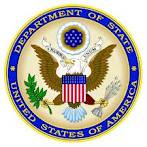 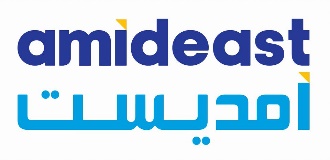 استمارة التقديم لبرنامج منحة دراسة اللغة الانجليزية الممولة من قبل وزارة الخارجية الامريكيةمعلومات عن برنامج منحة دراسة اللغة الانجليزية تتكون منحة برنامج دراسة اللغة الانجليزية والمقدمة للشباب ذوي الدخل المحدود، من محورين اساسيين:دراسة اللغة الإنجليزية: تبدأ الدراسة في تاريخ يناير 9، 2022م وتنتهي في موعد أقصاه ديسمبر 14، 2023م وتشمل دورات قد تصل مدتها إلى 780 ساعة دراسية بإستخدام طرق تدريس حديثة.       الأنشطة الخدمية، تطوير المهارات الشخصية والثقافية: وهي أنشطة إلزامية في كل دورة دراسية إبتداءً من تاريخ يناير 9، 2022م.لمزيد من المعلوات يرجى التواصل مع:امديست عدنعناية: ساهر سميرصندوق بريد 6009142 شارع حدائق الأندلسخورمكسر- عدنتلفون: 71/70/ 235069-02Ext. 113بريد إلكتروني: easp-aden@amideast.orgمتطلبات القبول:يجب على المتقدم إثبات عدم توفر القدرة المادية للدراسة على نفقته الخاصة. (من خلال الوثائق المطلوب ارفاقها).يجب أن يكون المتقدم طالب في مدرسة / جامعة حكومية.يجب أن يترواح عمر المتقدم ما بين 13–24 سنة وألا يتجاوزعمر المتقدم عن 24 سنة في تاريخ يناير 9، 2022. يجب ألا يقل المعدل العام للمتقدم عن 90% في أخر سنتين دراسيتين.يلتزم المتقدم بحضور فصول دراسة اللغة الإنجليزية وكذلك حضور جميع الأنشطة والفعاليات الخاصة لبرنامج المنحة لمدة عامين حيث ستتضمن أنشطة في الخدمة المجتمعية وتطوير المهارات الشخصية.الوثائق المرفقة:يجب على المتقدم إرفاق الوثائق التالية مع إستمارة التقديم:نسخة من شهادة الميلاد.نسخة من شهادتي اخر سنتين دراسيتين.تقارير طبية (إن وجدت).رسالة اثبات دخل الأب والأم أو أحدث كشف الراتب / دفتر التقاعد (في حالة انهم موظفين).*إذا تم أختيارك للمقابلة، يجب عليك إحضار أصول الشهادات الدراسية و شهادة الميلاد. استمارة التقديم لبرنامج "منحة دراسة اللغة الانجليزية" 3- معلومات المدرسة *تذكر ان ترفق بيان درجات اخر مرحلتين دراسيتين.هل سبق لك الدراسة في برنامج اكسس؟ لا   نعم.     تاريخ الالتحاق:______ تاريخ الانتهاء: _______4. معلومات عن الأسرة**يجب إرفاق بيانات الدخل أو التقاعد الخاصة بوالدك و / أو أمك لأغراض التحقق، ويجب أيضًا توثيق أي تكاليف طبية عائلية للعام السابق. إذا كان والدك / والدتك متوفين، فذكر ذلك في المربع أعلاه.إذا كان للعائلة مصدر دخل اخر غير المذكور في بيان دخل الأبوين، عمل خاص على سبيل المثال، الرجاء ذكر هذا العمل ومعدل الدخل الشهري منه:  توصية عاقل الحارة - يجب تعبئتها من قبل عاقل الحارة. -7 شيخ عاقل الحارة							    	              المحترم،نرجو منكم شاكرين الإجابة عن السبعة الأسئلة التالية حول المتقدم المذكور أعلاه وعائلته.7 - لماذا توصّي بهذا المتقدم للاستفادة من منحة دراسة اللغة الإنجليزية (من ناحية سلوك الطالب، علاقته بالجيران، وحالته المادية (؟______________________________________________________________________________________________________________________________8- توصية الجمعية الخيرية في منطقتك: في حالة عدم تعبئة رسالة عاقل الحارة أو المتقدم لا يدرس حاليا في المدرسة أو الجامعة يجب تعبئة هذا القسم من قبل المسؤول في الجمعية: لماذا توصّي بهذا الطالب للاستفادة من منحة دراسة اللغة الإنجليزية (من ناحية سلوك الطالب، علاقته بالجيران، وحالته المادية)؟_________________________________________________________________________________________________________________________اسم المسؤول: ___________________________________________________اسم الجمعية: ____________________________________________________عنوان الجمعية: ___________________________________________________التوقيع الرسمي: __________________________________________________التاريخ: _______________________________________________________الختم الرسمي للجمعية:أخر موعد لتسليم الاستمارة: الأثنين نوفمبر 29، 2021م حتى الساعة الثالثة عصراًلن يتم قبول الاستمارات الغير مستوفية الشروطللحصول على هذه الاستمارةتتوفر هذه الاستمارة مجاناً لدى مكتب امديست المذكور أعلاه أو عن طريق الموقع الإلكتروني التالي: English After School Program (EASP) | AMIDEASTشروط تعبئة استمارة التقديم:يجب إكمال جميع بيانات الاستمارة حتى يتم إدراجها في البرنامج. لن يتم قبول الملفات الغير مكتملة. عليك تعبئة البيانات بالحبر الأسود أو الأزرق أو طباعتها. لا تستخدم القلم الرصاص.لتسليم هذه الاستمارةيجب على المتقدم الحضور شخصياً لتسليم الاستمارة لأحد موظفي مكتب امديست عدن استلام الاستمارة لا يعني القبول في المنحة. لا يسمح باسترجاع الاستمارة والوثائق المرفقة بعد تسليمها، لذلك ننصح بالاحتفاظ بنسخة منها قبل تسليمها.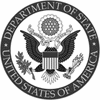 Amideast Administrative Use Only:Paste Amideast Application Sticker Here.1- التوقيع والموافقة:موافقة المتقدم - يجب تعبئتها من قبل المتقدممن المهم أن تدرك ضرورة الالتزام بالحضور والمشاركة في كافة الأنشطة الخاصة بالبرنامج.  سيطلب منك الالتزام بلوائح امديست المتعلقة بالحضور، السلوك، الدقة في المواعيد، المشاريع، الفعاليات والواجبات المنزلية. استمرارك في البرنامج والانتقال من مرحلة دراسية إلى أخرى يعتمد على تقييمك في المرحلة السابقة. تبدأ الدراسة في يناير 9، 2022م.أنا، المتقدم، _______________________________ (اكتب اسمك كاملا) فهمت ووافقت على لوائح منحة دراسة اللغة الانجليزية. توقيعي على هذه الاستمارة يؤكد أن جميع المعلومات المعطاة والمرفقة مكتملة، صحيحة وحديثة. وأفهم تماما في حالة إعطاء أي معلومات خاطئة أو مزيفة فسيتم استبعادي من برنامج منحة دراسة اللغة الانجليزية.توقيع المتقدم: ____________________________ التاريخ: ______________________ب- موافقة ولي الأمر - يجب تعبئتها من قبل ولي الأمرأقر بأنني قد قرأت الاستمارة وأؤكد بان كل المعلومات المعطاة والمرفقة مكتملة، صحيحة وحديثة. وأتفهم تماما بأنه إذا تمت إعطاء المعلومات بشكل خاطئ أو كانت مزيفة فسيتم استبعاد ابني/ ابنتي من برنامج منحة دراسة اللغة الانجليزية. أوافق على تقديم ابني/ ابنتي للطلب والمشاركة في برنامج منحة دراسة اللغة الانجليزية لتعلم اللغة الإنجليزية التي تديرها منظمة امديست بما فيها المشاركة في الفصل والأنشطة بالإضافة إلى الواجبات المنزلية، وانه لا يمكن استرجاع الاستمارة بعد تسليمها.اسم الوالد/ولي الأمر: ___________________________________________توقيع الوالد/ولي الأمر: _________________________التاريخ: _________________2- البيانات الشخصية1- التوقيع والموافقة:موافقة المتقدم - يجب تعبئتها من قبل المتقدممن المهم أن تدرك ضرورة الالتزام بالحضور والمشاركة في كافة الأنشطة الخاصة بالبرنامج.  سيطلب منك الالتزام بلوائح امديست المتعلقة بالحضور، السلوك، الدقة في المواعيد، المشاريع، الفعاليات والواجبات المنزلية. استمرارك في البرنامج والانتقال من مرحلة دراسية إلى أخرى يعتمد على تقييمك في المرحلة السابقة. تبدأ الدراسة في يناير 9، 2022م.أنا، المتقدم، _______________________________ (اكتب اسمك كاملا) فهمت ووافقت على لوائح منحة دراسة اللغة الانجليزية. توقيعي على هذه الاستمارة يؤكد أن جميع المعلومات المعطاة والمرفقة مكتملة، صحيحة وحديثة. وأفهم تماما في حالة إعطاء أي معلومات خاطئة أو مزيفة فسيتم استبعادي من برنامج منحة دراسة اللغة الانجليزية.توقيع المتقدم: ____________________________ التاريخ: ______________________ب- موافقة ولي الأمر - يجب تعبئتها من قبل ولي الأمرأقر بأنني قد قرأت الاستمارة وأؤكد بان كل المعلومات المعطاة والمرفقة مكتملة، صحيحة وحديثة. وأتفهم تماما بأنه إذا تمت إعطاء المعلومات بشكل خاطئ أو كانت مزيفة فسيتم استبعاد ابني/ ابنتي من برنامج منحة دراسة اللغة الانجليزية. أوافق على تقديم ابني/ ابنتي للطلب والمشاركة في برنامج منحة دراسة اللغة الانجليزية لتعلم اللغة الإنجليزية التي تديرها منظمة امديست بما فيها المشاركة في الفصل والأنشطة بالإضافة إلى الواجبات المنزلية، وانه لا يمكن استرجاع الاستمارة بعد تسليمها.اسم الوالد/ولي الأمر: ___________________________________________توقيع الوالد/ولي الأمر: _________________________التاريخ: _________________2- البيانات الشخصيةاسم المدرسةعنوان المدرسة (المدينة، المديرية، المحافظة)حكومي  خاص  نوع المدرسةأولاد  بنات  مختلط المدرسة الصف الدراسي الحالي (إذا كنت طالب)المعدل العام للسنة الأولى*المعدل العام للسنة الثانية*الراتب الشهري للأب**الراتب الشهري للأم**تكاليف الأسرة الطبية سنويا**عدد أفراد الأسرة5- مقالات قصيرة:  يجب كتابتها من قبل المتقدمنرجو كتابة سطرين أو ثلاثة أسطر للإجابة على الأسئلة التالية. تُعبر هذه الأسئلة عن رأيك الشخصي، لن تكون هناك إجابات صحيحة أو خاطئة. نرجو استخدام المساحة المتاحة فقط للإجابة عليها.1- لماذا تريد أن تدرس اللغة الإنجليزية ولماذا أنت بحاجة لهذه المنحة الدراسية؟2- ما هي أهدافك وخططك المستقبلية؟6- توصية المدرس/ المدرسة: يجب تعبئتها من قبل مدير المدرسة أو المدرس إذا كنت تدرس حاليا في المدرسة/الجامعة إذا لم تكن مسجلا في المدرسة، يجب تعبئة رسالتي التوصية الأخرى.الأستاذ/ة الفاضل/ة،الرجاء الإجابة عن جميع الأسئلة سواء في هذا المربع أو في الأسفل. شكرا لتعاونكم معنا.اسم الطالب: ________________________________________________________الصف الدراسي الحالي: _________المعدل العام: ___________              درجة مادة اللغة الإنجليزية: ____________هل لدى الطالب أي مشاكل انضباطية أو سلوكية في المدرسة؟نعم        لا        إذا كان الجواب نعم، نرجو الشرح للتوضيح._________________________________________________________________هل توجد لدى الطالب متطلبات/احتياجات خاصة (أي هل يعاني من مشاكل صحية تتعلق في القراءة والكتابة، أو أي عوائق أخرى)؟نعم        لا        إذا كان الجواب نعم، نرجو الشرح للتوضيح._________________________________________________________________نرجو تصنيف الطالب حسب المعايير الموضحة أدناه، ضع دائرة حول الرقم المناسب من 1-5. رقم 1 هو الأدنى/الأضعف. رقم 5 هو الأقصى/الأفضل.السلوكالدافع/الحافز التعليميتأدية الواجبات المنزليةالحضور الصفي/الانضباطمشاركة الطالب في النشاطات المدرسيةمدى قابلية الطالب للإستفادة من برنامج منحة اكسسضعيف111111......222222معتدل/ لا بأس333333......444444ممتاز555555اسم المدرس: _____________________________   اللقب الوظيفي: ______________التوقيع الرسمي: ____________________________   التاريخ: ___________________ختم المدرسة:اسم رب الأسرة: _________________________________________________ من الذي يُعيل الاسرة؟ _____________________________________________كم عدد الأشخاص الذين يعملون في الأسرة؟ ________________________________ما هي وظيفة المسؤول الأول عن الأسرة؟ _________________________________كم عدد أفراد الأسرة (شاملة الابوين)؟ ____________________________________ ماذا تعرف عن الحالة المادية للأسرة في الحارة: _____________________________     _______________________________________________________________     _______________________________________________________________اسم عاقل الحارة: _________________________________________________________________التوقيع والختم الرسمي: _________________________________________________________________   التاريخ: _________________________________________________________________الأخوة الأعزاء                                                                             المحترمين،نرجو منكم شاكرين الإجابة عن السبعة الأسئلة التالية حول الطالب المذكور أعلاه وعائلته.اسم رب الأسرة: _________________________________________________ من الذي يُعيل الاسرة؟ _____________________________________________كم عدد الأشخاص الذين يعملون في الأسرة؟ ________________________________ما هي وظيفة المسؤول الأول عن الأسرة؟ _________________________________كم عدد أفراد الأسرة (شاملة الابوين)؟ ____________________________________ ماذا تعرف عن الحالة المادية للأسرة في الحارة:      _____________________________________________________________     _____________________________________________________________